О реализации Порядка сбора и обмена информацией в области защиты населения и территорий от чрезвычайных ситуаций природного и техногенного характера В соответствии с Федеральным законом от 21.12.1994 № 68-ФЗ 
«О защите населения и территорий от чрезвычайных ситуаций природного 
и техногенного характера», Федеральным законом от 06.10.2003 № 131-ФЗ «Об общих принципах организации местного самоуправления в Российской Федерации», постановлением Правительства Российской Федерации от 24.03.1997 № 334 «О порядке сбора и обмена в Российской Федерации информацией в области защиты населения и территорий от чрезвычайных ситуаций природного и техногенного характера», постановлением Правительства Московской области от 06.07.2011 № 647/24 «О Порядке организации сбора и обмена информацией в области защиты населения и территорий от чрезвычайных ситуаций природного и техногенного характера в Московской области», в целях принятия мер по предупреждению и ликвидации чрезвычайных ситуаций на территории городского округа Лыткарино Московской области, постановляю:Утвердить прилагаемое Положение о взаимодействии при осуществлении сбора и обмена информацией в области защиты населения и территорий от чрезвычайных ситуаций природного и техногенного характера в городском округе Лыткарино.Рекомендовать руководителям предприятий, учреждений 
и организаций, расположенных в границах городского округа Лыткарино, независимо от организационно-правовых форм организовать сбор и обмен информацией на подведомственной территории.Директору МКУ «ЕДДС Лыткарино» (С.Ю. Мещерякова) организовать сбор и обмен информацией в области защиты населения 
и территорий от чрезвычайных ситуаций природного и техногенного характера на территории городского округа Лыткарино, своевременное представление информации в вышестоящие и взаимодействующие органы управления Московской области.Начальнику отдела ГО ЧС и территориальной безопасности Администрации городского округа Лыткарино (В.И. Копылов) обеспечить опубликование настоящего постановления в установленном порядке 
и размещение на официальном сайте городского округа Лыткарино в сети «Интернет».Признать утратившим силу постановление главы города Лыткарино от 10.05.2007 №42-п «О порядке сбора и обмена информацией по защите населения и территории от чрезвычайных ситуаций природного и техногенного характера на территории города Лыткарино».Контроль за исполнением настоящего постановления возложить на заместителя главы городского округа Лыткарино Н.Д. Полютина.                                                                                                        К.А. КравцовУтвержденопостановлением главы г.о. Лыткарино от 14.05.2024 № 321-п                                                  Положениео взаимодействии при осуществлении сбора и обмена информацией в области защиты населения и территорий от чрезвычайных ситуаций природного и техногенного характера в городском округе Лыткарино 1.  Настоящее Положение разработано на основании Федерального закона от 21.12.1994 № 68-ФЗ «О защите населения и территорий от чрезвычайных ситуаций природного и техногенного характера», Порядка организации сбора и обмена информацией в области защиты населения и территорий от чрезвычайных ситуаций природного и техногенного характера в Московской области, утвержденного постановлением Правительства Московской области от 06.07.2011 № 647/24, Положения о Лыткаринском городском звене Московской областной системы предупреждения и ликвидации чрезвычайных ситуаций, утвержденного постановлением главы городского округа Лыткарино от 21.04.2022 № 246-п.2. Положение определяет порядок взаимодействия органов управления Лыткаринского городского звена Московской области системы предупреждения и ликвидации чрезвычайных ситуаций (далее – Лыткаринское городского звено МОСЧС) и организаций, не зависимо от их организационно-правовой формы, при осуществлении сбора и обмена информацией в области защиты населения и территорий от чрезвычайных ситуаций природного и техногенного характера. 3. Сбор и обмен информацией в области защиты населения и территорий от чрезвычайных ситуаций и обеспечения пожарной безопасности осуществляется в целях принятия мер по предупреждению и ликвидации чрезвычайных ситуаций, оценки их последствий, информирования и своевременного оповещения населения городского округа Лыткарино о прогнозируемых и возникших чрезвычайных ситуациях в порядке, установленном Правительством Московской области.4. Сбор и обмен информацией на местном уровне осуществляют постоянно действующий орган управления Лыткаринского городского звена МОСЧС – отдел ГО ЧС и территориальной безопасности Администрации городского округа Лыткарино (далее – отдел ГО ЧС и ТБ) и орган повседневного управления Лыткаринского городского звена МОСЧС – Муниципальное казенное учреждение «Единая дежурно-диспетчерская служба Лыткарино» (далее – МКУ «ЕДДС Лыткарино»).5. На уровне организаций сбор и обмен информацией осуществляют структурные подразделения или специально назначенные работники организаций, уполномоченные на решение задач в области защиты населения и территорий от чрезвычайных ситуаций и гражданской обороны. 6. Организации через свои дежурно-диспетчерские службы представляют   информацию в МКУ «ЕДДС Лыткарино», а также в центральные исполнительные органы государственной власти Московской области и государственные органы Московской области, в порядке, утверждаемом органом, в ведении которого находятся соответствующие организации.7. Вся информация о прогнозируемых и возникших чрезвычайных ситуациях поступает в отдел ГО ЧС и ТБ через МКУ «ЕДДС Лыткарино».8.  Отдел ГО ЧС и ТБ осуществляет сбор, обработку, обмен данными и немедленно доводит информацию до главы городского округа Лыткарино – председателя Комиссии по предупреждению и ликвидации чрезвычайных ситуаций и обеспечению пожарной безопасности городского округа Лыткарино (далее – КЧС и ОПБ), а также представляет указанную информацию в Главное управление МЧС России по Московской области. 9. Представление информации в области защиты населения и территорий от чрезвычайных ситуаций природного и техногенного характера, осуществляется в сроки и по формам, установленным Министерством Российской Федерации по делам гражданской обороны, чрезвычайным ситуациям и ликвидации последствий стихийных бедствий.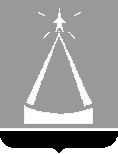 ГЛАВА  ГОРОДСКОГО  ОКРУГА  ЛЫТКАРИНО  МОСКОВСКОЙ  ОБЛАСТИПОСТАНОВЛЕНИЕ 14.05.2024 № 321-пг.о. Лыткарино